АДМИНИСТРАЦИЯ МУНИЦИПАЛЬНОГО ОБРАЗОВАНИЯ«ВЕЛИЖСКИЙ РАЙОН»ПОСТАНОВЛЕНИЕ    от  23.12.2021 № 594             г. ВелижВ связи с уточнением реестра мест (площадок) накопления твердых коммунальных отходов, в соответствии с пунктом 4 статьи 13.4 Федерального закона от 24.06.1998 № 89-ФЗ «Об отходах производства и потребления», постановления Правительства Российской Федерации от 31.08.2018 №1039 «Об утверждении Правил обустройства мест (площадок) накопления твердых коммунальных отходов и ведения их реестра», Администрация муниципального образования «Велижский район».        ПОСТАНОВЛЯЕТ:          1. Внести изменения в реестр мест (площадок) накопления твердых коммунальных отходов на территории муниципального образования «Велижский район», утвержденный постановлением Администрации муниципального образования «Велижский район» от 06.12.2018 №574 «Об утверждении Реестра мест (площадок) накопления твердых коммунальных отходов на территории муниципального образования «Велижский район» (в ред. постановлений от 25.01.2019 №28, от 14.03.2019 №109, от 04.04.2019 №171, от 03.06.2019 №283, от 10.06.2019 №300, от 06.11.2019 №501, от 08.04.2020 №165) (далее постановление):   1.1.  В Приложении №1 к постановлению добавить строки  77,78 и 79 следующего содержания: «  ».  	  1.2.  Приложение №3 к постановлению дополнить схемами 24, 25 и 26, согласно приложению.  	  2. Настоящее постановление вступает в силу после подписания и подлежит обнародованию на официальном сайте муниципального образования «Велижский район» http://velizh.admin-smolensk.ru в информационно-телекоммуникационной сети «Интернет».Глава муниципального образования «Велижский район»                                                                                   Г.А. ВаликоваСхема №24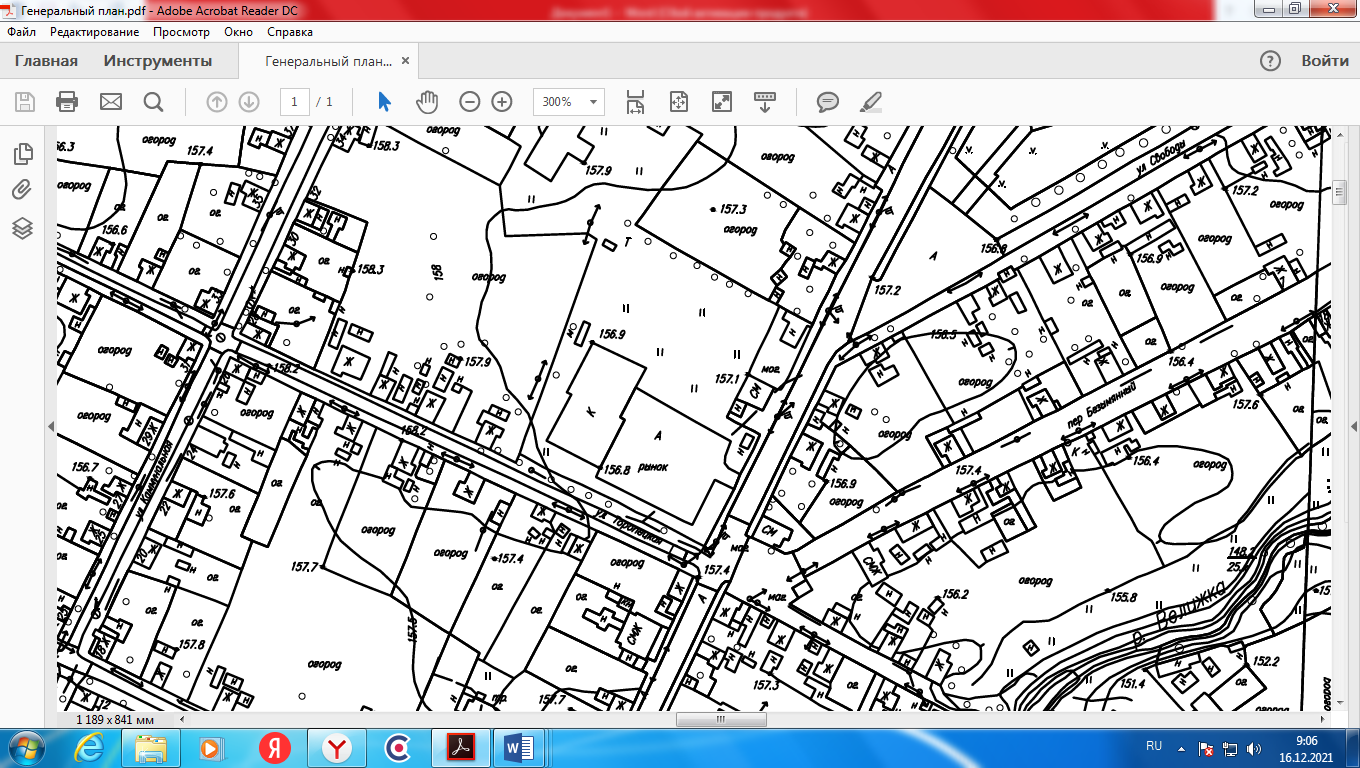 Схема №25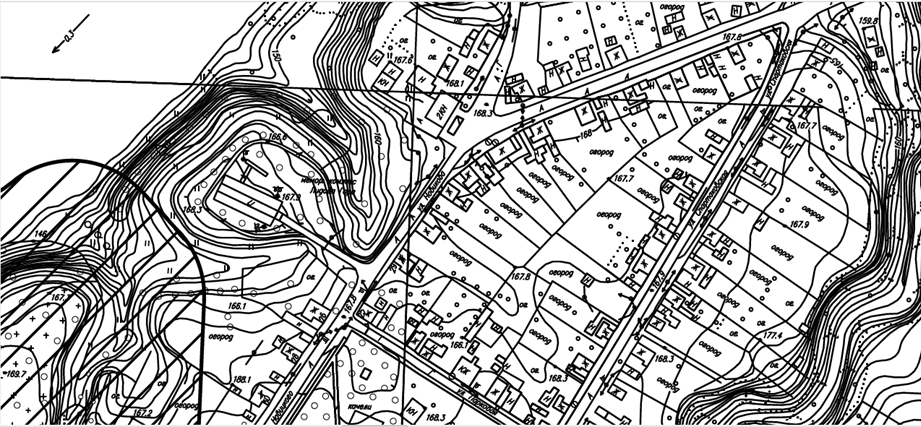 Схема №26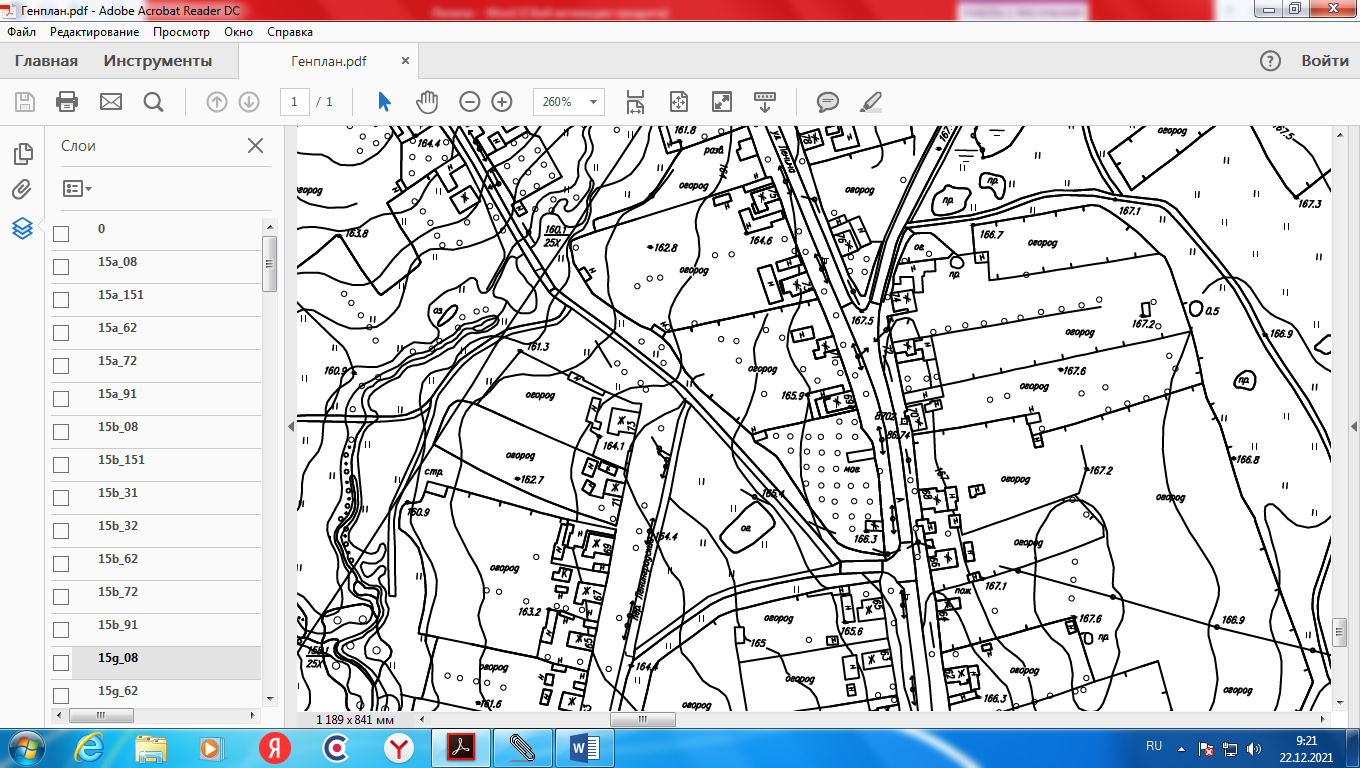 77ул. Торопецкая, д.3455.612768,31.200205муниципальнаябетонное4,532,25МУП "Коммунресурс"1086713001000216290,Смоленская область, г.Велиж, ул. Яна Томпа, д. 21Частный сектор216290, г.Велиж,ул. Торопецкая, д.3455.612768,31.20020578ул. Новицкого, д.2455.601715,31.188260муниципальнаябетонное4,532,25МУП "Коммунресурс"1086713001000216290,Смоленская область, г.Велиж, ул. Яна Томпа, д. 21Частный сектор216290, г.Велиж,ул. Новицкого, д.2455.601715,31.18826079ул. Ленина, д.6755.616174,31.178414муниципальнаябетонное4,532,25МУП "Коммунресурс"1086713001000216290,Смоленская область, г.Велиж, ул. Яна Томпа, д. 21Частный сектор216291, г.Велиж,ул. Ленина, д.6755.616174,31.178414